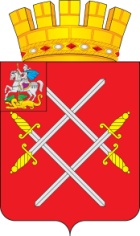 СОВЕТ ДЕПУТАТОВ РУЗСКОГО ГОРОДСКОГО ОКРУГАМОСКОВСКОЙ ОБЛАСТИРЕШЕНИЕот «_28___»_____марта_____2018_г.  №_203/20_Об установлении цены продажи земельных участков, находящихся в собственности Рузского городского округа Московской области, гражданам и юридическим лицам, имеющим в собственности здания, строения, сооружения, расположенные на таких земельных участкахВ соответствии с Земельным кодексом Российской Федерации, Федеральным законом от 25.10.2001 г. № 137-ФЗ «О введении в действие Земельного кодекса Российской Федерации», Федеральным законом от 06.10.2003 г. № 131-ФЗ «Об общих принципах организации местного самоуправления в Российской Федерации», Законом Московской области от 07.06.1996 г. № 23/96-ОЗ «О регулировании земельных отношений в Московской области», принимая во внимание Постановление Правительства Московской области от 02.05.2012 г. № 639/16 «Об установлении цены продажи земельных участков, находящихся в собственности Московской области или государственная собственность на которые не разграничена, гражданам и юридическим лицам, имеющим в собственности здания, строения, сооружения, расположенные на таких земельных участках», руководствуясь Уставом Рузского городского округа Московской области, Совет депутатов Рузского городского округа Московской областиРЕШИЛ:1. Применять для установления цены продажи земельных участков, находящихся в собственности Рузского городского округа Московской области, гражданам и юридическим лицам, имеющим в собственности здания, строения, сооружения, расположенные на таких земельных участках, цену продажи земельных участков, находящихся в собственности Московской области или государственная собственность на которые не разграничена, гражданам и юридическим лицам, имеющим в собственности здания, строения, сооружения, расположенные на таких земельных участках, установленную Правительством Московской области. 2. Установить цену продажи земельных участков, находящихся в собственности Рузского городского округа Московской области, гражданам и юридическим лицам, имеющим в собственности здания, строения, сооружения, расположенные на таких земельных участках, в размере, если иное не установлено законодательством Российской Федерации, равном:2.1. трем процентам кадастровой стоимости земельного участка в отношении земельных участков:2.1.1. относящихся к категории земель сельскохозяйственного назначения;2.1.2. относящихся к категории земель населенных пунктов с разрешенным использованием для сельскохозяйственного производства (использования);2.1.3. вне зависимости от категории земель с разрешенным использованием для жилищного строительства (включая индивидуальное жилищное строительство), ведения дачного хозяйства, садоводства, личного подсобного хозяйства, гаражного строительства (включая индивидуальное гаражное строительство);2.2. пятнадцати процентам кадастровой стоимости земельного участка в отношении прочих земельных участков.3. В случаях, установленных пунктом 2.2 статьи 3 Федерального закона от 25.10.2001 г. № 137-ФЗ «О введении в действие Земельного кодекса Российской Федерации», цена продажи земельных участков устанавливается в размере, равном двум с половиной процентам кадастровой стоимости земельного участка.4. Опубликовать настоящее решение в периодическом печатном издании - газете «Красное знамя» и разместить на официальном сайте Рузского городского округа Московской области в сети "Интернет".5. Настоящее решение вступает в силу на следующий день после его официального опубликования.Глава Рузского городского округа                                           Председатель Совета депутатов                       Московской области                                                 Рузского городского округа	                                                                                                            Московской области________________ М.В. Тарханов                                           _____________ С.Б. Макаревич